НЕПАРНА НЕДЕЉАПАРНА НЕДЕЉА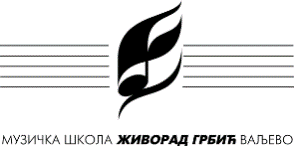 Распоред часова за школску 2023/24.Распоред часова за школску 2023/24.Класа:Ђорђе МаринковићПредмет(и):флаута, читање с листа, камерна музикафлаута, читање с листа, камерна музикафлаута, читање с листа, камерна музикаважи од:15.09.2023.СредаСредаСредаПетакПетакПетаквремеученик/група, разредуч.времеученик/група, разредуч.09:00Допунска настава118:15Додатна настава1509:45Читање с листа119:00Камерна музика1510:30Дуња Ђурђевић 5. разред1110:30Дуња Ђурђевић 5. разред1511:15Катарина Радовановић 5. разред1111:15Катарина Радовановић 5. разред1512:00Наталија Митровић 6. разред1112:00Наталија Митровић 6. разред1512:45Читање с листа1113:15Даница Марковић 1. разред1513:15Даница Марковић 1. разред1113:45Ленка Миличевић 4. разред1513:45Ленка Миличевић 4. разред1114:40Камерна музика1514:30Читање с листа1115:25Јустина Лучић 1. разред1515:25Јустина Лучић 1. разред1115:55Сара Митровић 1. разред1515:55Сара Митровић 1. разред1116:40Нина Максимовић 1. разред1516:35Марија Јокић 2. разред1117:10Ивона Овчаревић 2. разред1517:05Ивона Овчаревић 2. разред1117:40Марија Јокић 2. разред1517:35Нина Максимовић 1. разред1118:10Ана Ниновић 3. разред1518:05Ана Ниновић 3. разред1118:40Камерна музика1518:35Отворена ВратаСредаСредаСредаСредаПетакПетакПетакПетакПетакПетаквремеученик/група, разредученик/група, разредученик/група, разредуч.времевремеученик/група, разредученик/група, разредуч.08:00Додатна наставаДодатна наставаДодатна настава1108:0008:00Читање с листаЧитање с листа1508:45Марија Јокић 2. разредМарија Јокић 2. разредМарија Јокић 2. разред1108:4508:45Марија Јокић 2. разредМарија Јокић 2. разред1509:15Ивона Овчаревић 2. разредИвона Овчаревић 2. разредИвона Овчаревић 2. разред1109:1509:15Ивона Овчаревић 2. разредИвона Овчаревић 2. разред1509:45Ленка Миличевић 4. разредЛенка Миличевић 4. разредЛенка Миличевић 4. разред1109:4509:45Ленка Миличевић 4. разредЛенка Миличевић 4. разред1510:30Нина Максимовић 1. разредНина Максимовић 1. разредНина Максимовић 1. разред1110:3010:30Нина Максимовић 1. разредНина Максимовић 1. разред1511:00Сара Митровић 1. разредСара Митровић 1. разредСара Митровић 1. разред1111:0011:00Сара Митровић 1. разредСара Митровић 1. разред1511:30Јустина Лучић 1. разредЈустина Лучић 1. разредЈустина Лучић 1. разред1111:3011:30Јустина Лучић 1. разредЈустина Лучић 1. разред1512:00Ана Ниновић 3. разредАна Ниновић 3. разредАна Ниновић 3. разред1112:0012:00Ана Ниновић 3. разредАна Ниновић 3. разред1512:30Допунска наставаДопунска наставаДопунска настава1114:0014:00Даница Марковић 1. разредДаница Марковић 1. разред1514:00Даница Марковић 1. разредДаница Марковић 1. разредДаница Марковић 1. разред1114:3014:30Дуња Ђурђевић 5. разредДуња Ђурђевић 5. разред1514:30Дуња Ђурђевић 5. разредДуња Ђурђевић 5. разредДуња Ђурђевић 5. разред1115:1515:15Катарина Радовановић 5. разредКатарина Радовановић 5. разред1515:15Катарина Радовановић 5. разредКатарина Радовановић 5. разредКатарина Радовановић 5. разред1116:0016:00Наталија Митровић 6. разредНаталија Митровић 6. разред1516:00Наталија Митровић 6. разредНаталија Митровић 6. разредНаталија Митровић 6. разред1116:4516:45Камерна музикаКамерна музика1516:45Читање с листаЧитање с листаЧитање с листа1118:1518:15Камерна музикаКамерна музика1517:35Камерна музикаКамерна музикаКамерна музика1119:4519:45Читање с листаЧитање с листа1519:00Отворена ВратаОтворена ВратаОтворена Врата11 НАСТАВНИК: НАСТАВНИК: НАСТАВНИК:Ђорђе Маринковић          М. П.          М. П.          М. П. ДИРЕКТОР: ДИРЕКТОР: